NTE Ogndalsstafetten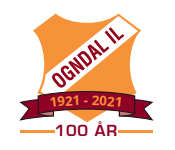 Ogndal IL Friidrett inviterer til NTE Ogndalsstafetten 2022. TID:			Søndag 15. mai kl 13.00 (flyttet fra 30. april pga snø/is på arena).
STED:			Ogndal skole/Røysing StadionKLASSER/ETAPPER:	Mix 8-10 år:		280 m – 200 m – 160 m – 180 m
			Jenter 11-12 år:	280 m – 200 m – 440 m – 180 m
			Gutter 11-12 år:	280 m – 200 m – 440 m – 180 m
			Jenter 13-14 år:	280 m – 200 m – 440 m – 180 m
			Gutter 13-14 år:	280 m – 200 m – 440 m – 180 m
			Jenter 15-17 år:	280 m – 200 m – 440 m – 180 m
			Kvinner senior:	280 m – 200 m – 440 m – 180 m
			Kvinner veteraner:	280 m – 200 m – 440 m – 180 m
			Gutter 15-17 år:	480 m – 440 m – 840 m – 340 m
			Menn senior:		480 m – 440 m – 840 m – 340 m
			Menn veteraner:	480 m – 440 m – 840 m – 340 m
PÅMELDING:		Ogndal IL Friidrett
			Normann Ryan jr.
			Gosenvegen 58, 7717 Steinkjer
			E-post: normann.k.ryan@gmail.com
			Tlf: 93202223			Påmeldingsfrist: Torsdag 12. mai.STARTKONTINGENT: Mix 8-10 år: 200 kr, 11-12 år og 13-14 år 300 kr, 15-17 år, senior og veteraner 400 kr.Bankgiro:		4410 06 83277Ogndal 21.04.2022For Ogndal IL FriidrettNormann Ryan jr.